Об  утверждении  Порядка  размещенияИнформации  о среднемесячной заработ-ной  плате руководителей, их заместите-лей   и    главных   бухгалтеров   муници-пальных учреждений Порецкого районана  официальном  сайте администрацииПорецкого  района   в  информационно –телекоммуникационной сети «Интернет»  В соответствии со статьей 349.5 Трудового кодекса Российской Федерации, администрация Порецкого района  п о с т а н о в л я е т:1. Утвердить Порядок размещения информации о среднемесячной заработной плате руководителей, их заместителей и главных бухгалтеров муниципальных учреждений Порецкого района на официальном сайте администрации Порецкого района в информационно-телекоммуникационной сети «Интернет» согласно приложению к настоящему постановлению.2. Настоящее постановление вступает в силу после его официального опубликования.   Глава администрации                                                                                                Е.В. ЛебедевПриложениек постановлению  администрации Порецкого районаот 15.07.2019 №266Порядок
размещения информации о среднемесячной заработной плате руководителей, их заместителей и главных бухгалтеров муниципальных учреждений Порецкого района на официальном сайте администрации Порецкого района в информационно-телекоммуникационной сети «Интернет»1. Настоящий Порядок устанавливает условия размещения информации о рассчитываемой за календарный год среднемесячной заработной плате руководителей, их заместителей и главных бухгалтеров муниципальных учреждений Порецкого района на официальном сайте администрации Порецкого района в информационно-телекоммуникационной сети «Интернет» в соответствии с Трудовым кодексом Российской Федерации.2. Информация, указанная в пункте 1 настоящего Порядка, размещается в информационно-телекоммуникационной сети «Интернет» на официальном сайте администрации Порецкого района, осуществляющей функции и полномочия учредителя (далее - Учредитель) соответствующих учреждений.3. Информация, указанная в пункте 1 настоящего Порядка, представляется руководителями, их заместителями и главными бухгалтерами муниципальных учреждений Порецкого района для размещения в сети «Интернет» на официальном сайте Учредителя до 01 мая года, следующего за отчетным, по форме согласно  приложению №1 к настоящему Порядку.4. Учредитель обеспечивает размещение информации, предусмотренной пунктом 1 настоящего Порядка, на официальном сайте администрации Порецкого района в информационно-телекоммуникационной сети «Интернет» до 15 мая года, следующего за отчетным, по форме согласно приложению №2 к настоящему Порядку.5. В составе размещаемой в сети «Интернет» информации запрещается указывать данные, позволяющие определить место жительства, почтовый адрес, телефон и иные индивидуальные средства коммуникации лиц, указанных в пункте 1 настоящего Порядка, а также сведения, отнесенные к государственной тайне или сведениям конфиденциального характера.Приложение №1
к Порядку размещения информации о
среднемесячной заработной плате руководи-телей и их заместителей муниципальныхучреждений Порецкого района на официальном сайте администрации Порецкого района в
информационно-телекоммуникационной
сети «Интернет»ИНФОРМАЦИЯ
о среднемесячной заработной плате руководителей, их заместителейи главных бухгалтеров _________________________________________________________,
(наименование муниципального учреждения)
за 20__ годПриложение №2
к Порядку размещения информации о
среднемесячной заработной плате руководи-телей и их заместителей муниципальныхучреждений Порецкого района на официальном сайте администрации Порецкого района в
информационно-телекоммуникационной
сети «Интернет»ИНФОРМАЦИЯ
о среднемесячной заработной плате руководителей, их заместителейи главных бухгалтеров _________________________________________________________,
(наименование муниципального района)
за 20__ год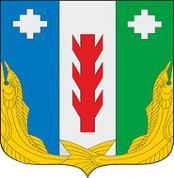 АдминистрацияПорецкого районаЧувашской РеспубликиПОСТАНОВЛЕНИЕ15.07.2019 №266 с. ПорецкоеЧăваш Республикин         Пăрачкав районĕн   администрацийĕ            ЙЫШĂНУ            15.07.2019 №266             Пăрачкав салиN п/пДолжностьСреднемесячная заработная плата, руб.N п/пНаименование муниципального учрежденияДолжность Среднемесячная заработная плата, руб.